JURNAL ILMIAHPERLINDUNGAN HUKUM BAGI ANAK AKIBAT PERCERAIAN KAITANNYA DENGAN UNDANG-UNDANG NOMOR 23 TAHUN 2002 TENTANG PERLINDUNGAN ANAK(Studi Di Pengadilan Agama Mataram)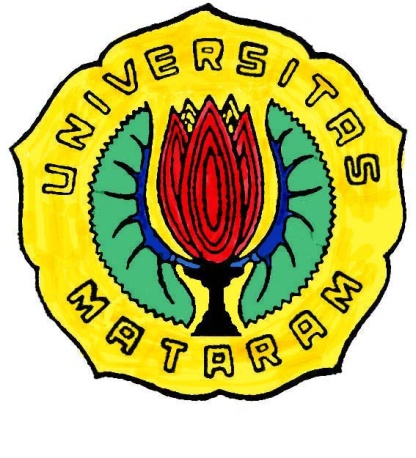 OLEH:HARI AGUNG CAHYADID1A 009 053FAKULTAS HUKUMUNIVERSITAS MATARAMMATARAM2013Halaman Pengesahan JurnalPERLINDUNGAN HUKUM BAGI ANAK AKIBAT PERCERAIAN KAITANNYA DENGAN UNDANG-UNDANG NOMOR 23 TAHUN 2002 TENTANG PERLINDUNGAN ANAK(Studi Di Pengadilan Agama Mataram)OLEH:HARI AGUNG CAHYADID1A 009 053Menyetujui,Mataram, 14 Agustus 2013Pembimbing Pertama,Sri Sutrisni, SH., M.HNIP.194904121979032001 